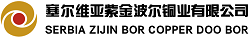 Raspisuje oglas za zasnivanje radnog odnosa na poslovimaRadnik za rudnik Novo Cerovoviše izvršilaca
Mesto rada: BorUslovi za prijavljivanjeIII/IV stepen stručne spreme (tehničke struke)Dokumenti za konkurisanjePoslovna biografija (CV – curriculum vitae) sa obaveznim kontakt detaljima (ime, prezime, godina rođenja, mesto prebivališta, kontakt mobilni telefon, nivo znanja rada na računaru i znanje stranog jezika i kontakt email),Fotokopija eventualno završenih kurseva i edukacije.Mi Vam nudimo:Dinamično radno okruženje,Mogućnost ličnog usavršavanja i razvoja,Zdravstveno i socijalno osiguranje u skladu sa zakonom.Ukoliko ispunjavate navedene uslove i želite da se pridružite našem timu, pošaljite nam svoju biografiju sa potrebnom dokumentacijom elektronskim putem na email hr.zaposlenje@zijinbor.com*Napominjemo da ćemo kontaktirati samo kandidate koji uđu u uži izbor.Rok za konkurisanje: 17.03.2020.